План-конспект занятияпедагога дополнительного образованияДымчак Ольга НиколаевнаОбъединение: Вольная борьбаГруппа: 01-63Дата проведения: 21.12.2022.Время проведения: 13:30-15:00.Тема занятия: Тактика выхода из захвата. Контроприёмы в стойке.Цель занятия: 1. Совершенствование технических действий в стойке.2. Развивать умение планировать, контролировать и давать оценку своим двигательным действиямПОДГОТОВИТЕЛЬНАЯ ЧАСТЬ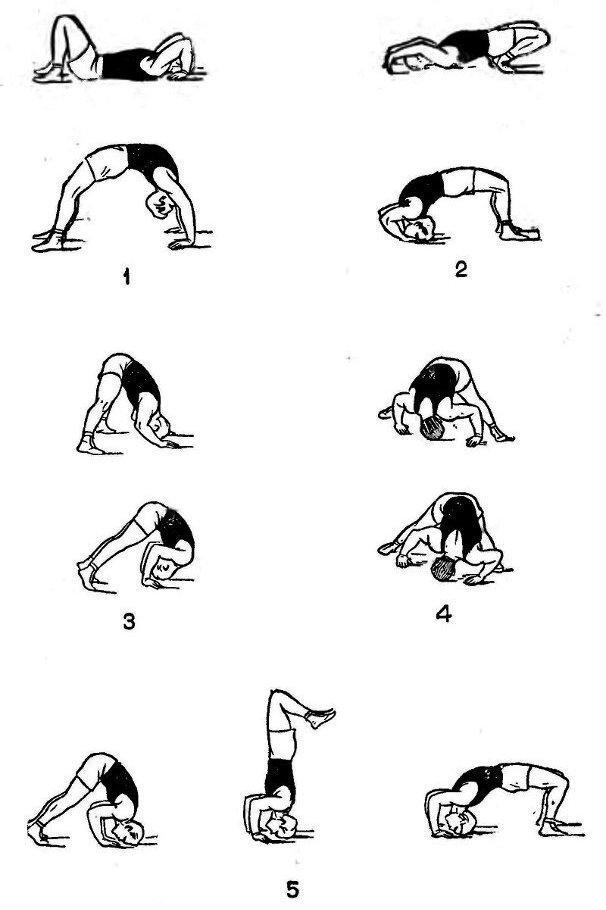 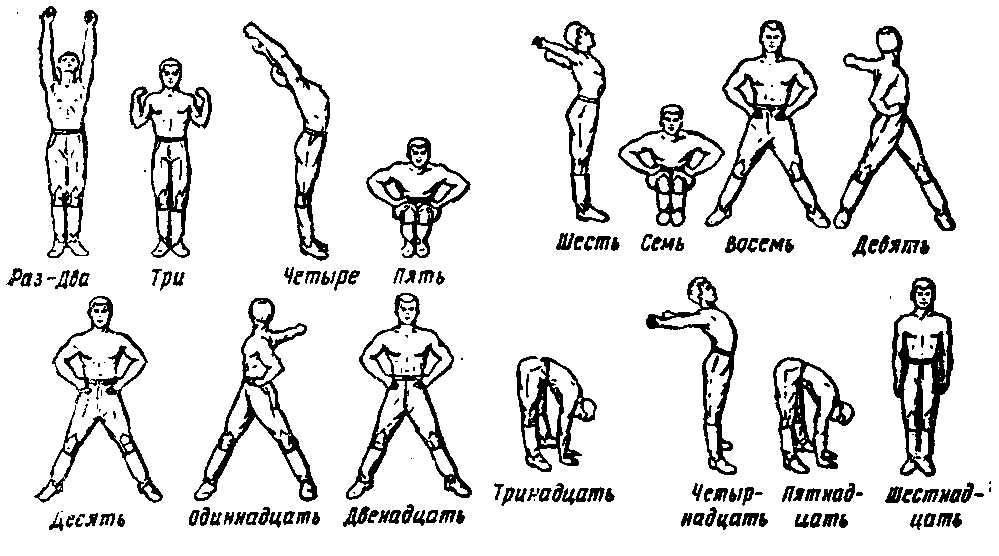 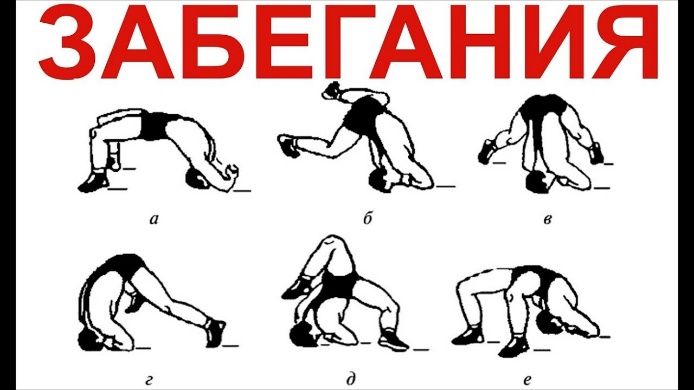 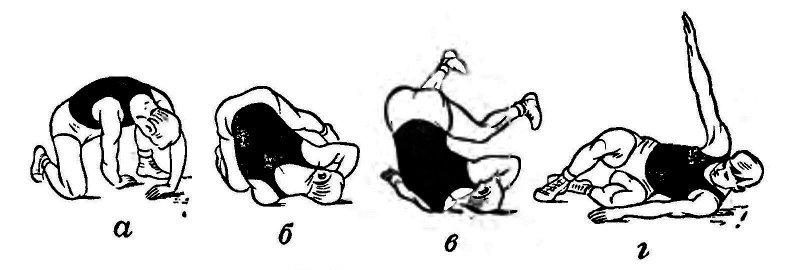 ОСНОВНАЯ ЧАСТЬ1. Тактика выхода из захвата. Конроприёмы в стойке.Переходим по ссылке смотри подробную информациюhttps://www.zinref.ru/000_uchebniki/05000sport/001_SPORTIVNAYa_BORBA_Galkovskogo_1968/063.htm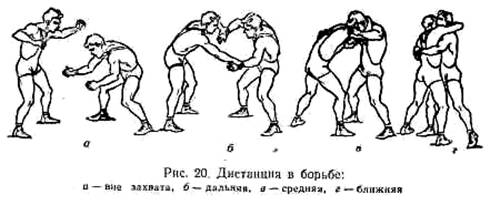 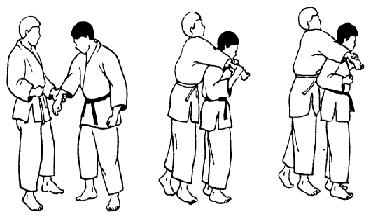 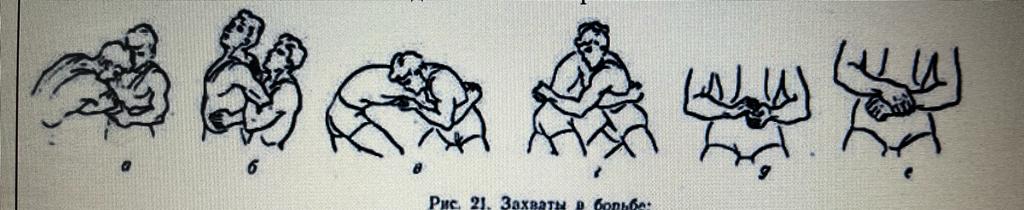 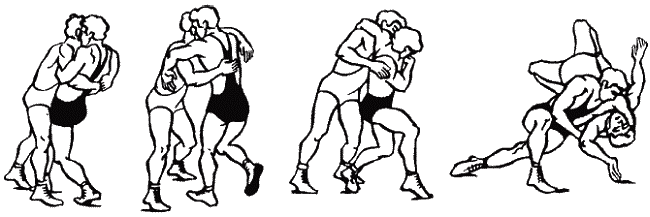 ЗАКЛЮЧИТЕЛЬНАЯ ЧАСТЬ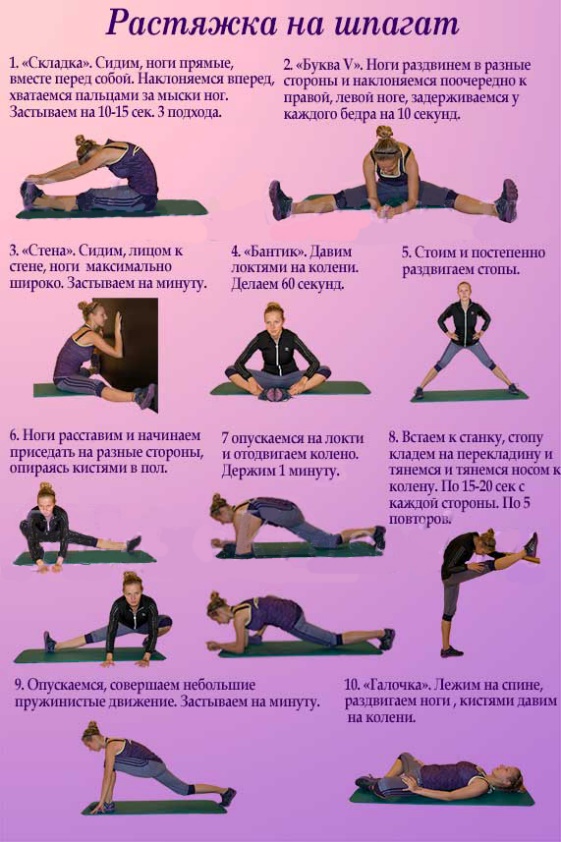 Домашнее задание: Примерные комплексы упражнений для освоения и укрепления мостаhttps://www.zinref.ru/000_uchebniki/05000sport/001_SPORTIVNAYa_BORBA_Galkovskogo_1968/100.htmОбратная связь:Фото самостоятельного выполнения задания отправлять на электронную почту metodistduz@mail.ru для педагога      Дымчак О.Н.                                                                       (ФИО)